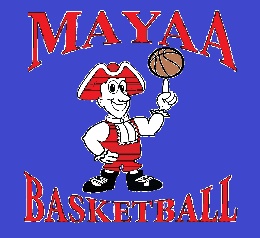 MAYAA TOURNAMENT Saturday, March 11th and Sunday, March 12thHello MAYAA Girl’s and Boys’ Basketball Families,We would like to thank all parents, relatives, coaches and kids who participated in the MAYAA program this year. Our program cannot function without the dedication and commitment of many.  MAYAA is a non-profit organization designed to provide kids the opportunity to learn the fundamental skills of basketball and what it means to play on a team that exhibits healthy competition and the ideals of good sportsmanship. Like all non-profit groups, it takes finances to maintain our mission. To help defray our operating costs and keep the financial burden to families at a minimum, MAYAA is hosting its third annual basketball tournament on Saturday, March 11th and Sunday, March 12th.    In order for this to be a success, we are asking for your help.  We are urging all families to volunteer to work at the concession stand and, or donate items to sell.   Attached is a sign-up sheet for volunteering on Saturday and, or Sunday and a list of suggested items to donate to the concession stand.  If cooking is not your thing or you don’t have time, donate a purchased item on the back of this sheet.Please take the time to view the back of this sign-up sheet and let us know how you can assist us in making this year’s tournament a success.Thank you.Tim Hutton tandea@comcast.net 802-688-6427Jamie Balance jbal1973@yahoo.com 802-688-5003Jerry O’Connor oakey7@comcast.net  802- 379-3330Marc Daigneault cd4014@comcast.net 802-379-0297Please turn over and fill out and let us know by email or call  MAYAA Basketball TournamentSaturday, March 11th and Sunday, March 12thSign Up SheetPlease check what you can bring or make for the tournament:Hot dishes:___ Mac and cheese	___ goulash		___chili		___other Misc.:____ 3 packages of hot dogs & Rolls	 ___Tortilla Chips (Nachos) 2 Bags         ____ Baked goods___ Donuts		___Bagels & cream cheese		____ Granola bars/fruit rollups	Drinks:____ Gatorade     ___bottled water	___ juice packets      ____ Jo- Box Coffee     ___ Soda Concession stand and ticket booth help - Saturday, March 11th ___ 8-10	___10 – 12am		___12 - 2pm		___2 – 4pm 	___4-6pmConcession stand and ticket booth help – Sunday March 12th:___ 8-10	___10 – 12am		___12 - 2pm		___2 – 4pm 	Parent: ______________________________		Phone: _______________Player: ________________________________	  Team of son or daughter: ______________________Please let us know ASAP Email: mayaabasketball@gmail.com or Call Tim Hutton 802-688-6427